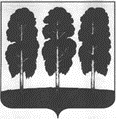 АДМИНИСТРАЦИЯ БЕРЕЗОВСКОГО РАЙОНАХАНТЫ-МАНСИЙСКОГО АВТОНОМНОГО ОКРУГА – ЮГРЫПОСТАНОВЛЕНИЕ от  09.06.2022                                                                                                          № 840пгт. БерезовоО внесении изменений в постановление администрации Березовского района от 05.03.2018 № 178 «О Положении об установлении системы оплаты труда работников муниципальных учреждений физической культуры и спорта, подведомственных Комитету спорта и молодежной политики администрации Березовского района»  В соответствии со статьей 144  Трудового кодекса Российской Федерации, статьей 86 Бюджетного кодекса Российской Федерации, статьей 53 Федерального закона от 06 октября 2003 года № 131-ФЗ «Об общих принципах организации местного самоуправления в Российской Федерации», на основании постановления администрации Березовского района от 19 апреля 2022 года № 572 «Об увеличении фондов оплаты труда работников муниципальных учреждений Березовского района»:1. Внести в приложение к постановлению администрации  Березовского района от 05 марта 2018 года № 178 «О Положении об установлении системы оплаты труда работников муниципальных учреждений физической культуры и спорта, подведомственных Комитету спорта и молодежной политики администрации Березовского района» следующие изменения: 1.1.  Таблицу 1 пункта 2.1. раздела 2 изложить в следующей редакции:												«Таблица 1Профессиональные квалификационные группы должностейруководителей, специалистов, служащих и работниковучреждения и размеры окладов (должностных окладов)» 1.2.  Таблицу 2 пункта 2.1. раздела 2 изложить в следующей редакции:«Таблица 2Профессиональные квалификационные группыобщеотраслевых профессий рабочих и размеры окладов(должностных окладов)»1.3. Таблицу 3 пункта 2.2. раздела 2 изложить в следующей редакции:«Таблица 3Размеры окладов (должностных окладов) по должностям,не включенным в профессиональные квалификационные группы»1.4.  Таблицу 3 пункта 5.2. раздела 5 изложить в следующей редакции:«Таблица 3Применение коэффициента объема работыв соответствии с категорией учреждения»1.5.  Таблицу 7 пункта 5.2. раздела 5 изложить в следующей редакции:«Таблица 7Размеры должностных окладов руководителя учреждения,его заместителей»  2. Опубликовать настоящее постановление в газете «Жизнь Югры» и разместить на официальном веб-сайте органов местного самоуправления Березовского района.3. Настоящее постановление вступает в силу после его официального опубликования и распространяется на правоотношения, возникшие с 1 января 2022 года.Глава района 								                   П.В. Артеев12341ПРОФЕССИОНАЛЬНЫЕ КВАЛИФИКАЦИОННЫЕ ГРУППЫ ДОЛЖНОСТЕЙ РАБОТНИКОВ ФИЗИЧЕСКОЙ КУЛЬТУРЫ И СПОРТА(утверждены приказом Министерства здравоохранения и социального развития Российской Федерации от 27 февраля 2012 года № 165н «Об утверждении профессиональных квалификационных групп должностей работников физической культуры и спорта»)ПРОФЕССИОНАЛЬНЫЕ КВАЛИФИКАЦИОННЫЕ ГРУППЫ ДОЛЖНОСТЕЙ РАБОТНИКОВ ФИЗИЧЕСКОЙ КУЛЬТУРЫ И СПОРТА(утверждены приказом Министерства здравоохранения и социального развития Российской Федерации от 27 февраля 2012 года № 165н «Об утверждении профессиональных квалификационных групп должностей работников физической культуры и спорта»)ПРОФЕССИОНАЛЬНЫЕ КВАЛИФИКАЦИОННЫЕ ГРУППЫ ДОЛЖНОСТЕЙ РАБОТНИКОВ ФИЗИЧЕСКОЙ КУЛЬТУРЫ И СПОРТА(утверждены приказом Министерства здравоохранения и социального развития Российской Федерации от 27 февраля 2012 года № 165н «Об утверждении профессиональных квалификационных групп должностей работников физической культуры и спорта»)1.1Профессиональная квалификационная группа должностей работников физической культуры и спорта первого уровняПрофессиональная квалификационная группа должностей работников физической культуры и спорта первого уровняПрофессиональная квалификационная группа должностей работников физической культуры и спорта первого уровня1.1.12 квалификационный уровеньСпортсмен-ведущий; спортсмен10 6701.2Профессиональная квалификационная группа должностей работников физической культуры и спорта второго уровняПрофессиональная квалификационная группа должностей работников физической культуры и спорта второго уровняПрофессиональная квалификационная группа должностей работников физической культуры и спорта второго уровня1.2.11 квалификационный уровеньИнструктор по спорту; инструктор по адаптивной физической культуре; тренер; спортсмен-инструктор; техник по эксплуатации и ремонту спортивной техники10 7221.2.22 квалификационный уровеньАдминистратор тренировочного процесса; инструктор-методист физкультурно-спортивных организаций; инструктор-методист по адаптивной физической культуре; тренер; тренер-преподаватель по адаптивной физической культуре; хореограф.15 1841.2.33 квалификационный уровеньСпециалист по подготовке спортивного инвентаря; старшие: инструктор-методист физкультурно-спортивных организаций; инструктор-методист по адаптивной физической культуре; тренер.15 1941.3Профессиональная квалификационная группа должностей работников физической культуры и спорта третьего уровняПрофессиональная квалификационная группа должностей работников физической культуры и спорта третьего уровняПрофессиональная квалификационная группа должностей работников физической культуры и спорта третьего уровня1.3.11 квалификационный уровеньАналитик (по виду или группе видов спорта); начальник отдела по виду спорта (по виду или группе видов спорта)15 2882ПРОФЕССИОНАЛЬНЫЕ КВАЛИФИКАЦИОННЫЕ ГРУППЫ ДОЛЖНОСТЕЙ МЕДИЦИНСКИХ И ФАРМАЦЕВТИЧЕСКИХ РАБОТНИКОВ(утверждены приказом Министерства здравоохранения и социального развития Российской Федерации от 6 августа 2007 года № 526 «Об утверждении профессиональных квалификационных групп должностей медицинских и фармацевтических работников»)ПРОФЕССИОНАЛЬНЫЕ КВАЛИФИКАЦИОННЫЕ ГРУППЫ ДОЛЖНОСТЕЙ МЕДИЦИНСКИХ И ФАРМАЦЕВТИЧЕСКИХ РАБОТНИКОВ(утверждены приказом Министерства здравоохранения и социального развития Российской Федерации от 6 августа 2007 года № 526 «Об утверждении профессиональных квалификационных групп должностей медицинских и фармацевтических работников»)ПРОФЕССИОНАЛЬНЫЕ КВАЛИФИКАЦИОННЫЕ ГРУППЫ ДОЛЖНОСТЕЙ МЕДИЦИНСКИХ И ФАРМАЦЕВТИЧЕСКИХ РАБОТНИКОВ(утверждены приказом Министерства здравоохранения и социального развития Российской Федерации от 6 августа 2007 года № 526 «Об утверждении профессиональных квалификационных групп должностей медицинских и фармацевтических работников»)2.1Профессиональная квалификационная группа «Средний медицинский и фармацевтический персонал»Профессиональная квалификационная группа «Средний медицинский и фармацевтический персонал»Профессиональная квалификационная группа «Средний медицинский и фармацевтический персонал»2.1.13 квалификационный уровеньМедицинская сестра по массажу; медицинская сестра (брат).10 6702.1.24 квалификационный уровеньФельдшер10 7202.1.35 квалификационный уровеньСтаршая медицинская сестра (брат), заведующий медпунктом10 7222.2Профессиональная квалификационная группа «Руководители структурных подразделений учреждений с высшим медицинским и фармацевтическим образованием (врач-специалист, провизор)»Профессиональная квалификационная группа «Руководители структурных подразделений учреждений с высшим медицинским и фармацевтическим образованием (врач-специалист, провизор)»Профессиональная квалификационная группа «Руководители структурных подразделений учреждений с высшим медицинским и фармацевтическим образованием (врач-специалист, провизор)»2.2.11 квалификационный уровеньЗаведующий структурным подразделением (отделом, отделением, лабораторией, кабинетом, отрядом и др.)10 9303ПРОФЕССИОНАЛЬНЫЕ КВАЛИФИКАЦИОННЫЕ ГРУППЫ ОБЩЕОТРАСЛЕВЫХ ДОЛЖНОСТЕЙ РУКОВОДИТЕЛЕЙ, СПЕЦИАЛИСТОВ И СЛУЖАЩИХ(утверждены приказом Министерства здравоохранения и социального развития Российской Федерации от 29 мая 2008 года № 247н «Об утверждении профессиональных квалификационных групп общеотраслевых должностей руководителей, специалистов и служащих»)ПРОФЕССИОНАЛЬНЫЕ КВАЛИФИКАЦИОННЫЕ ГРУППЫ ОБЩЕОТРАСЛЕВЫХ ДОЛЖНОСТЕЙ РУКОВОДИТЕЛЕЙ, СПЕЦИАЛИСТОВ И СЛУЖАЩИХ(утверждены приказом Министерства здравоохранения и социального развития Российской Федерации от 29 мая 2008 года № 247н «Об утверждении профессиональных квалификационных групп общеотраслевых должностей руководителей, специалистов и служащих»)ПРОФЕССИОНАЛЬНЫЕ КВАЛИФИКАЦИОННЫЕ ГРУППЫ ОБЩЕОТРАСЛЕВЫХ ДОЛЖНОСТЕЙ РУКОВОДИТЕЛЕЙ, СПЕЦИАЛИСТОВ И СЛУЖАЩИХ(утверждены приказом Министерства здравоохранения и социального развития Российской Федерации от 29 мая 2008 года № 247н «Об утверждении профессиональных квалификационных групп общеотраслевых должностей руководителей, специалистов и служащих»)3.1Профессиональная квалификационная группа «Общеотраслевые должности служащих первого уровня»Профессиональная квалификационная группа «Общеотраслевые должности служащих первого уровня»Профессиональная квалификационная группа «Общеотраслевые должности служащих первого уровня»3.1.11 квалификационный уровеньДелопроизводитель; архивариус; дежурный по этажу гостиницы; дежурный по залу; дежурный общежития; калькулятор; комендант; секретарь; кассир10 6703.2Профессиональная квалификационная группа «Общеотраслевые должности служащих второго уровня»Профессиональная квалификационная группа «Общеотраслевые должности служащих второго уровня»Профессиональная квалификационная группа «Общеотраслевые должности служащих второго уровня»3.2.11 квалификационный уровеньАдминистратор; лаборант; секретарь руководителя; техник; техник-технолог10 7023.2.22 квалификационный уровеньЗаведующий складом; заведующий хозяйством. Должности служащих первого квалификационного уровня, по которым устанавливается производное должностное наименование «старший».Должности служащих первого квалификационного уровня, по которым устанавливается II внутридолжностная категория10 7223.2.33 квалификационный уровеньЗаведующий жилым корпусом пансионата (гостиницы); заведующий общежитием; заведующий столовой; заведующий производством (шеф-повар).Должности служащих первого квалификационного уровня, по которым устанавливается I внутридолжностная категория10 7333.2.44 квалификационный уровеньМеханик10 7543.3Профессиональная квалификационная группа «Общеотраслевые должности служащих третьего уровня»Профессиональная квалификационная группа «Общеотраслевые должности служащих третьего уровня»Профессиональная квалификационная группа «Общеотраслевые должности служащих третьего уровня»3.3.11 квалификационный уровеньДокументовед; инженер; инженер по охране труда; инженер-программист (программист); специалист по кадрам; инженер-энергетик (энергетик); инженер по ремонту; инженер по защите информации; инженер по комплектации оборудования; специалист по защите информации; инженер-электроник (электроник); психолог; менеджер; менеджер по связям с общественностью специалист по связям с общественностью; сурдопереводчик; юрисконсульт 10 7433.3.22 квалификационный уровеньДолжности служащих первого квалификационного уровня, по которым может устанавливаться II внутридолжностная категория10 7953.3.33 квалификационный уровеньДолжности служащих первого квалификационного уровня, по которым может устанавливаться I внутридолжностная категория10 8473.3.44 квалификационный уровеньДолжности служащих первого квалификационного уровня, по которым может устанавливаться производное должностное наименование «ведущий»11 0453.3.55 квалификационный уровеньГлавные специалисты: в отделах, отделениях11 5023.4Профессиональная квалификационная группа «Общеотраслевые должности служащих четвертого уровня»Профессиональная квалификационная группа «Общеотраслевые должности служащих четвертого уровня»Профессиональная квалификационная группа «Общеотраслевые должности служащих четвертого уровня»3.4.11 квалификационный уровеньНачальник отдела кадров12 7923.4.22 квалификационный уровеньГлавный (инженер, энергетик, механик)15 2003.4.33 квалификационный уровеньДиректор (начальник, заведующий) филиала, другого обособленного структурного подразделения15 704№ п/пПрофессиональный квалификационный уровеньНаименование профессий рабочихРазмер разряда работника в соответствии с ЕТКС работ и профессий рабочихРазмер должностного оклада (рублей)1234511.Профессиональная квалификационная группа«Общеотраслевые профессии рабочих первого уровня»Профессиональная квалификационная группа«Общеотраслевые профессии рабочих первого уровня»Профессиональная квалификационная группа«Общеотраслевые профессии рабочих первого уровня»Профессиональная квалификационная группа«Общеотраслевые профессии рабочих первого уровня»11.1.1 квалификационный уровеньГорничная; гардеробщик; грузчик; уборщик служебных помещений; уборщик территорий; дворник; кладовщик; кастелянша; курьер; приемщик заказов; приемщик пункта проката; подсобный рабочий; рабочий по обслуживанию в сауне;рабочий по комплексному обслуживанию и ремонту зданий; тракторист; уборщик производственных помещений; рабочий по стирке и ремонту спецодежды; оператор стиральных машин; ремонтировщик плоскостных спортивных сооружений; водитель транспортно-уборочной машины; сторож (вахтер), электромонтер по ремонту и обслуживанию электрооборудования110 67011.2.2 квалификационный уровеньПрофессии рабочих, отнесенных к первому квалификационному уровню, при выполнении работ по профессии с производным наименованием «старший» (старший по смене)10 68122.Профессиональная квалификационная группа «Общеотраслевые профессии рабочих второго уровня»Профессиональная квалификационная группа «Общеотраслевые профессии рабочих второго уровня»Профессиональная квалификационная группа «Общеотраслевые профессии рабочих второго уровня»Профессиональная квалификационная группа «Общеотраслевые профессии рабочих второго уровня»22.1.1 квалификационный уровеньводитель вездехода; машинист льдоуборочной машины; слесарь по обслуживанию тепловых сетей; оператор хлораторной установки , аппаратчик химводоочистки; слесарь по ремонту и обслуживанию систем вентиляции и кондиционирования; плотник; слесарь-сантехник410 68122.1.1 квалификационный уровеньводитель автомобиля; электромонтер по ремонту и обслуживанию электрооборудования511 8252.2.2 квалификационный уровеньОператор котельной; слесарь по контрольно-измерительным приборам и автоматике; механик по обслуживанию звуковой техники и светового оборудования; машинист холодильной установки611 835№ п/пНаименование должностейРазмер оклада (должностного оклада)(рублей)1231Специалист по охране труда <1>  10 6702Контрактный управляющий <2>  14 264Коэффициент объема работыКатегория учрежденияОклад руководителя0,9 - 1,01 категория  33 2800,6 - 0,82 категория  28 3920,4 - 0,53 категория  20 3840,2 - 0,34 категория  18 720Наименование должностейДолжностной оклад (оклад), руб.12Директор:1 группа по оплате труда руководителей 33 2802 группа по оплате труда руководителей28 3923 группа по оплате труда руководителей 20 3844 группа по оплате труда руководителей 18 720Заместитель директора:1 группа по оплате труда руководителей 26 0002 группа по оплате труда руководителей 24 1283 группа по оплате труда руководителей  17 8784 группа по оплате труда руководителей 16 640